Nơi nhận:	CÔNG TY TNHH P.A VIỆT NAMTrụ sở chính: 254A Nguyễn Đình Chiểu, Phường 6, Quận 3, Tp.HCM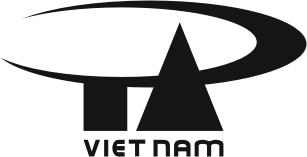 Điện thoại : (84-8) 6.2563737, Fax : (84-8) 6.2906480, Hotline : 19009477Chi nhánh phía Nam : 750 Sư vạn hạnh (nd), Phường 12, Quận 10, TPHCMSố 79 Đường số 6, Hưng Phước 4, Phú Mỹ Hưng, Quận 7, Tp. Hồ Chí MinhSố 20 Cộng Hòa, tầng trệt tòa nhà Pico, P12, Quận Tân Bình, Tp. Hồ Chí MinhĐiện thoại: (84-8) 6.2563737, Fax : (84-8) 6.2906480, Hotline : 19009477Chi nhánh phía Bắc : 57 Láng Hạ, Thành Công Tower (tầng 10, phòng 1002), Q Ba Đình,HNĐiện thoại : (84-4) 3.514 8757 (5 lines), Fax : (84-4) 3.514 8739Email : pa@pavietnam.vnWebsite : www.pavietnam.vnCỘNG HÒA XÃ HỘI CHỦ NGHĨA VIỆT NAMĐộc lập - Tự do - Hạnh phúcBẢN KHAI ĐĂNG KÝ TÊN MIỀN QUỐC TẾ(Dành cho cá nhân)Chủ thể đăng ký tên miền cam kết tuân thủ các quy định của pháp luật về quản lý và sử dụng tài nguyên Internet. Đồng ý theo thỏa thuận tên miền quôc tế https://www.pavietnam.vn/vn/registrar-registrant-agreement.html………, ngày ….. tháng …. năm ……..Xác nhận của chủ thể đăng ký tên miền(Ký và ghi rõ họ tên)Lưu ý: - Các thông tin có dấu (*) là bắt buộcKính gửi: Công ty TNHH P.A Việt NamKính gửi: Công ty TNHH P.A Việt Nam1.Tên miền đăng ký1.Tên miền đăng ký1.Tên miền đăng ký1.Tên miền đăng ký1.Tên miền đăng ký....................................................................................................................(Số lượng tên miền đăng ký)(Số lượng tên miền đăng ký)(Số lượng tên miền đăng ký)(Số lượng tên miền đăng ký)(Số lượng tên miền đăng ký)....................................................................................................................(Số lượng tên miền đăng ký)(Số lượng tên miền đăng ký)(Số lượng tên miền đăng ký)(Số lượng tên miền đăng ký)(Số lượng tên miền đăng ký)........................................................................................................................................................................................................................................2. NĐK quản lý tên miền2. NĐK quản lý tên miền2. NĐK quản lý tên miền2. NĐK quản lý tên miền2. NĐK quản lý tên miềnCông ty TNHH P.A Việt Nam3. Máy chủ DNS chuyển giao3. Máy chủ DNS chuyển giao3. Máy chủ DNS chuyển giao3. Máy chủ DNS chuyển giao3. Máy chủ DNS chuyển giaoTên DNS Primary: ..................................................................................(Lưu ý: Mục này bắt buộc phải khai báo(Lưu ý: Mục này bắt buộc phải khai báo(Lưu ý: Mục này bắt buộc phải khai báo(Lưu ý: Mục này bắt buộc phải khai báo(Lưu ý: Mục này bắt buộc phải khai báoĐịa chỉ IP (nếu là máy chủ tự dựng): ...................................................đầy đủ tối thiểu 02 máy chủ)đầy đủ tối thiểu 02 máy chủ)đầy đủ tối thiểu 02 máy chủ)đầy đủ tối thiểu 02 máy chủ)đầy đủ tối thiểu 02 máy chủ)Tên DNS Secondary : ............................................................................Địa chỉ IP (nếu là máy chủ tự dựng): ...................................................4. Thông tin cá nhân4. Thông tin cá nhân4. Thông tin cá nhân4. Thông tin cá nhân4. Thông tin cá nhânTên Chủ  thể *Tên Chủ  thể *Tên Chủ  thể *Tên Chủ  thể *....................................................................................................................Năm sinh *Năm sinh *Năm sinh *Năm sinh *....................................................................................................................Năm sinh *Năm sinh *Năm sinh *Năm sinh *....................................................................................................................Số CMTND/Hộ chiếu (đối với cá nhânSố CMTND/Hộ chiếu (đối với cá nhânSố CMTND/Hộ chiếu (đối với cá nhânSố CMTND/Hộ chiếu (đối với cá nhân....................................................................................................................Số CMTND/Hộ chiếu (đối với cá nhânSố CMTND/Hộ chiếu (đối với cá nhânSố CMTND/Hộ chiếu (đối với cá nhânSố CMTND/Hộ chiếu (đối với cá nhân....................................................................................................................người nước ngoài) *người nước ngoài) *người nước ngoài) *người nước ngoài) *người nước ngoài) *....................................................................................................................người nước ngoài) *người nước ngoài) *người nước ngoài) *người nước ngoài) *người nước ngoài) *....................................................................................................................Địa chỉ *Địa chỉ *Địa chỉ *Địa chỉ *....................................................................................................................Địa chỉ *Địa chỉ *Địa chỉ *Địa chỉ *....................................................................................................................Tỉnh/thành phố *Tỉnh/thành phố *Tỉnh/thành phố *Tỉnh/thành phố *....................................................................................................................Tỉnh/thành phố *Tỉnh/thành phố *Tỉnh/thành phố *Tỉnh/thành phố *....................................................................................................................Quốc gia (nếu không phải là Việt Nam)*Quốc gia (nếu không phải là Việt Nam)*Quốc gia (nếu không phải là Việt Nam)*Quốc gia (nếu không phải là Việt Nam)*....................................................................................................................Quốc gia (nếu không phải là Việt Nam)*Quốc gia (nếu không phải là Việt Nam)*Quốc gia (nếu không phải là Việt Nam)*Quốc gia (nếu không phải là Việt Nam)*........................................................................................................................................................................................................................................Số điện thoại *Số điện thoại *Số điện thoại *Số điện thoại *....................................................................................................................Email *Email *Email *Email *....................................................................................................................